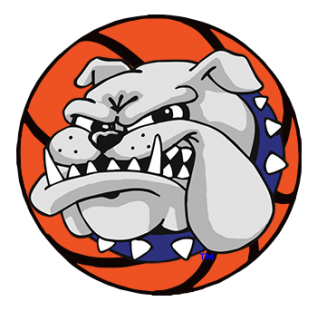 Pensar Basketball Schedule DateSchool/LocationTimeJanuary 11, 2024Painted Rock - Scrimmage  @ Pensar4:45 pm (Boys only)January 23, 2024Brighton@ Pensar5:00 pm - Girls6:00 pm - BoysJanuary 25, 2024ADP - Scrimmage @ Pensar4:45 pm (Boys only)January 30, 2024Amerischools @ Pensar5:00 pm - Girls6:00 pm - BoysFebruary 1, 2024Synergy @ Pensar4:45 pm - Girls5:45 pm - BoysFebruary 6, 2024ADP@ Pensar 5:00 pm - Boys6:00 pm - GirlsFebruary 8, 2024Painted Rock@ Pensar 5:00 pm - Girls6:00 pm - BoysFebruary 13, 2024Bennett @ Pensar5:00 pm - Girls6:00 pm - BoysFebruary 20, 2024Milestone@ Pensar 5:00 pm - Girls6:00 pm - Boys